UNIVERSITE DE BATNA-2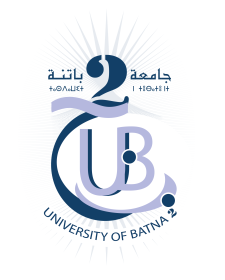 INSTITUT DES SCIENCES DE LA TERRE ET DE L’UNIVERSDépartement de Géographie et Aménagement du TerritoireAnnée Universitaire : 2019 / 2020Année d’Etude : 1ére  TC Géographie et Aménagement du Territoire                                                                                        Semestre : 02Programme d’Examen FinalJournéeHoraireLieu d’examenMatièreResponsable Matière SurveillantsDimanche11/10/202009h00-10h00CI-11CI-12CII-13CII-14CII-21CII-22CII-23CII-24Géomorphologie Belloula MDimanche11/10/202013h00-14h00CI-11CI-12CII-13CII-14CII-21CII-22CII-23CII-24Langue étrangère Berchiche RLundi12/10/202009h00-10h00CI-11CI-12CII-13CII-14CII-21CII-22CII-23CII-24UrbanismeAnoune N  Lundi12/10/202013h00-14h00CI-11CI-12CII-13CII-14CII-21CII-22CII-23CII-24Physique 2  Krarcha HMardi13/10/202009h00-10h00CI-11CI-12CII-13CII-14CII-21CII-22CII-23CII-24Analyse de l’espace géographique 2Kalla MMardi13/10/202013h00-14h00CI-11CI-12CII-13CII-14CII-21CII-22CII-23CII-24Introduction à la géomatiqueGuellouh SMercredi14/10/202009h00-10h00CI-11CI-12CII-13CII-14CII-21CII-22CII-23CII-24Mathématique 2 statistiqueChanef BMercredi14/10/202013h00-14h00CI-11CI-12CII-13CII-14CII-21CII-22CII-23CII-24Informatique 2Hadjira I